   Smer: Farmaceutski tehničar   I I I I godina    PITANJA: 1.   Građa i funkcija kože2.   Struktura kože3.   Građa i funkcija lojnih žlezda4.   Kozmetički preparati5.   Kozmetičke sirovine6.   Preparati za zaštitu kože7.   Kozmetoterapijski preparati8.   Antiperspiranti9.   Depilatori10. Preparati za dekorativnu kozmetiku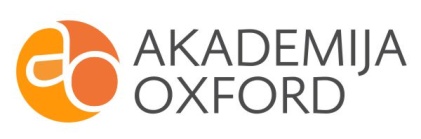 